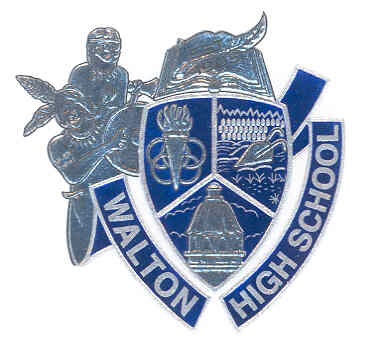 Walton High School Band Parent AssociationMay 3. 2011Minutes of meeting:Present: Rebecca King, John Kozak, Suzanne Rich, Melissa Gillis, SweetieMeeting was called to order with Pledge and prayer.Financial report read and accepted: Rebecca motion, Suzanne 2nd, all in favor.April Minutes read and accepted: Melissa motion, John 2nd, all in favor.Showcase: Concession stand will be open.  Need workers, and 3 boxes for money.8th Grade band night: May 12th 6pm for recruitment purposes.  This will be held in the cafeteria.  There will be concession stand signup sheets, possible credit for concession signup.  Use the table display from Full Score for decoration.  Refreshments available.Awards night: May 19th 6pm.  This will also be held in the cafeteria.  There will be a slideshow presentation going on during awards.  It was decided to give Mr. Patzig a gift certificate.Band Trip: Wild Adventures in Valdosta Georgia, May 21st.  Signup sheet to be checked against payments needed.  Students will pay $55 each.  Band Parents will pay half of transportation costs.Mr. Patzig’s mother has passed away.  The Band Parent Association will be giving either flowers or a donation.Meeting closed. Next Meeting will be held June 7th 6pm.  Location to come.